2023 Man from Snowy River Bush Poetry CompetitionAdult Performance Entry Form      Entries Close Friday 10th February 2023NAME: 	ADDRESS: 	POSTCODE: 	EMAIL: 	MOBILE: 	HOME:			Sections 1 & 2 - $10.00 per poem & 1 entry per person per section | Section 1: Males & Females judged together. Section 2: Males & Females judged separately. Prizemoney stated for Section 2 applies to both Male & Female classes.Australian Bush Poetry is poetry with accurate rhyme & metre-distinctly Australian, Australian History, Australians and/or the Australian way of life, past or present.Performance Sections - Please tick applicable section	Section 1 Banjo Paterson’s MFSR Recital – 1st - $150 & Trophy   2nd - $100   3rd - $50Record on MP3, sound file or CD. 	3 Finalists notified by 10th March 2023 to perform at Festival Friday 14th April 2023.			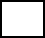 Section 2: Jack Riley Heritage Award | Max 8 mins			1st - $150 & Trophy   2nd - $70   3rd - $30						Entry Title: _______________________________________One Minute Poem: 1st - $70   2nd - $30 Entries taken at festival. Free entry. Judged by audience. Limit 20.Lawrie Sheridan Encouragement Award: $100	 Senior & Jan Lewis Encouragement AwardsTerms and Conditions of EntrySongs, poems and yarns which have won the Jack Riley Heritage Award and poems and yarns that have won an Open Category at any ABPA Victorian, State Championship or National Championship are ineligible to be performed in this competition.Parodies are ineligible for Open sectionsEntrants should be prepared to provide a photo and details for publication if required.The programme is subject to change. Judges/ anyone paid by the MFSR Bush Festival are ineligible for prizes except for the One-Minute Poem.DeclarationI have read and agree to abide by the Terms and Conditions of Entry. Entries, where indicated as “Original” are my own work. My submitted entries have not won me a 1st prize at any Victorian State or ABPA National Championships.I     ALLOW  /  DO NOT ALLOW   my work (© mine) to be used for Festival promotion (please circle).I declare that Poetry/Music is (please circle)            HOBBY              OR     My ABN is:                                                            Signature: ______________________________________          Date: _________________Entry FeesI enclose completed entry form and payment of:    Open: ($10 ea.) ______________Return entry form and recording (if applicable) to:Assistant Poetry Events Manager: Graeme JohnsonP.O. Box 655 West Ryde NSW, 1685Email: TheRhymerfromRyde@bigpond.comPayment can be made by:Direct Deposit: Account Name: MFSRBF Income Account  BSB: 633 000           Account Number: 1536 14573       Reference: Your surname & ‘Poet’ (e.g., Martin, Poet). Extra InformationIf you would like results mailed to you, please include A4 sized, stamped, self-addressed envelope (2 x $1 stamps).All sections held Friday night, Saturday and Sunday at Youth Hall/Banjo’s Block. All awards presented on Sunday afternoon.Programs, when available, can be purchased at the festival or accessed at: www.bushfestival.com.au 